Protokół Nr 195/22z posiedzenia Zarządu Powiatu Jarocińskiegow dniu 25 stycznia 2022 r. Termin posiedzenia Zarządu na dzień 25 stycznia 2022 r. został ustalony przez p. Starostę. W obradach wzięło udział dwóch Członków Zarządu zgodnie z listą obecności. Nieobecna p. Wicestarosta. W posiedzeniu uczestniczyli także:Jacek Jędrzejak – Skarbnik Powiatu,Ireneusz Lamprecht – Sekretarz Powiatu.Starosta p. Lidia Czechak rozpoczęła posiedzenie, witając wszystkich przybyłych. Ad. pkt. 2Starosta, przedłożyła do zatwierdzenia porządek obrad i zapytała, czy ktoś chce wnieść 
do niego uwagi. Zarząd w składzie Starosta oraz M. Stolecki jednogłośnie, bez uwag zatwierdził przedłożony porządek obrad. Posiedzenie Zarządu przebiegło zgodnie 
z następującym porządkiem:Otwarcie posiedzenia.Przyjęcie proponowanego porządku obrad.Przyjęcie protokołu nr 194/22 z posiedzenia Zarządu w dniu 21 stycznia 2022 r.Rozpatrzenie pisma Referatu Komunikacji i Dróg nr A-KD.3026.1.2022.SA w sprawie zmian w planie finansowym na 2022 r.Rozpatrzenie pisma Referatu Organizacyjnego, Zamówień Publicznych i Inwestycji nr A-OZPI.3026.5.2022 w sprawie zmian w planie finansowym na 2022 r.Rozpatrzenie pisma Wydziału Oświaty i Spraw Społecznych O.3026.5.2022 w sprawie zmian w planie finansowym na 2022 r.Zatwierdzenie projektu uchwały Rady Powiatu Jarocińskiego w sprawie wyrażenia zgody na oddanie w najem w trybie bezprzetargowym na rzecz dotychczasowego najemcy.Zatwierdzenie projektu uchwały Rady Powiatu Jarocińskiego zmieniającej uchwałę w sprawie Statutu Powiatu Jarocińskiego.Zatwierdzenie projektu uchwały Rady Powiatu Jarocińskiego w sprawie planu dofinansowania form doskonalenia zawodowego nauczycieli na rok 2022, maksymalnej kwoty dofinansowania opłat za kształcenie oraz form kształcenia, na które dofinansowanie jest przyznawane.Zatwierdzenie autopoprawek do projektu uchwały Rady Powiatu Jarocińskiego zmieniająca uchwałę w sprawie ustalenia Wieloletniej Prognozy Finansowej Powiatu Jarocińskiego na lata 2022 - 2030.Zatwierdzenie autopoprawek do projektu uchwały Rady Powiatu Jarocińskiego zmieniającej uchwałę w sprawie uchwalenia budżetu Powiatu Jarocińskiego na 2022 r.Sprawy pozostałe.Ad. pkt. 3Starosta przedłożyła do przyjęcia protokół nr 194/22 z posiedzenia Zarządu w dniu 
21 stycznia 2022 r. Zapytała, czy któryś z Członków Zarządu wnosi do niego zastrzeżenia lub uwagi?Zarząd nie wniósł uwag do protokołu. Jednogłośnie Zarząd w składzie Starosta oraz M. Stolecki zatwierdził jego treść.Ad. pkt. 4Starosta przedłożyła do rozpatrzenia pismo Referatu Komunikacji i Dróg nr A-KD.3026.1.2022.SA w sprawie zmian w planie finansowym na 2022 r. Pismo stanowi załącznik nr 1 do protokołu.Referat zwrócił się z prośbą o zmiany w planie finansowym na rok 2022,  o zwiększenie zadania „Przebudowa drogi powiatowej nr 4182 P Jaraczewo - GolaNiedźwiady o kwotę 50.000 zł ze względu na kwoty ofert, które wpłynęły na realizację tego zadania.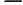 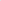 Zarząd jednogłośnie w składzie Starosta oraz M. Stolecki wyraził zgodę na zmiany.Ad. pkt. 5Starosta przedłożyła do rozpatrzenia Referatu Organizacyjnego, Zamówień Publicznych i Inwestycji nr A-OZPI.3026.5.2022 w sprawie zmian w planie finansowym na 2022 r. Projekt uchwały stanowi załącznik nr 2 do protokołu.Uzasadnienie:Rozdział 75020 — starostwa powiatowe 4210 — zakup materiałów i wyposażeniazmniejszenia planu dokonuje się na zadaniu: „zakup mebli na potrzeby Wydziałów” o kwotę 
8 500,00 zł w związku z mniejszym zapotrzebowaniem na wyposażenie pomieszczeń niż przyjęto do planu budżetu oraz doposażeniem Wydziałów w niezbędne meble w roku 2021.  4520 — opłata na rzecz budżetów jednostek samorządu terytorialnegoW związku z Uchwałą Rady Miejskiej w Jarocinie zwiększającą stawki opłaty za pojemniki przeznaczone do zbierania odpadów na terenie nieruchomości niezamieszkałych od lutego 
2022 roku zachodzi konieczność zwiększenia planu paragrafu o kwotę: 8 500,00 zł.Zarząd jednogłośnie w składzie Starosta oraz M. Stolecki wyraził zgodę na zmiany.Ad. pkt. 6Starosta przedłożyła do rozpatrzenia Wydziału Oświaty i Spraw Społecznych O.3026.5.2022 w sprawie zmian w planie finansowym na 2022 r. Pismo stanowi załącznik nr 3 do protokołu.Wprowadzenie niniejszych zmian jest konieczne celem zwrotu do Urzędu Marszałkowskiego Województwa Wielkopolskiego niewykorzystanych dotacji.Zarząd jednogłośnie w składzie Starosta oraz M. Stolecki wyraził zgodę na zmiany.Ad. pkt. 7Zarząd jednogłośnie w składzie Starosta oraz M. Stolecki zatwierdził projekt uchwały Rady Powiatu Jarocińskiego w sprawie wyrażenia zgody na oddanie w najem w trybie bezprzetargowym na rzecz dotychczasowego najemcy. Projekt uchwały stanowi załącznik nr 4 do protokołu.Ad. pkt. 8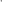 Zarząd jednogłośnie w składzie Starosta oraz M. Stolecki zatwierdził projekt uchwały Rady Powiatu Jarocińskiego zmieniającej uchwałę w sprawie Statutu Powiatu Jarocińskiego. Projekt uchwały stanowi załącznik nr 5 do protokołu.Ad. pkt. 9Zarząd jednogłośnie w składzie Starosta oraz M. Stolecki zatwierdził projekt uchwały Rady Powiatu Jarocińskiego w sprawie planu dofinansowania form doskonalenia zawodowego nauczycieli na rok 2022, maksymalnej kwoty dofinansowania opłat za kształcenie oraz form kształcenia, na które dofinansowanie jest przyznawane. Projekt uchwały stanowi załącznik nr 6 do protokołu.Ad. pkt. 10Zarząd jednogłośnie w składzie Starosta oraz M. Stolecki zatwierdził autopoprawki do projektu uchwały Rady Powiatu Jarocińskiego zmieniająca uchwałę w sprawie ustalenia Wieloletniej Prognozy Finansowej Powiatu Jarocińskiego na lata 2022 - 2030. Projekt uchwały stanowi załącznik nr 7 do protokołu.Ad. pkt. 11Zarząd jednogłośnie w składzie Starosta oraz M. Stolecki zatwierdził autopoprawki do projektu uchwały Rady Powiatu Jarocińskiego zmieniającej uchwałę w sprawie uchwalenia budżetu Powiatu Jarocińskiego na 2022 r. Projekt uchwały stanowi załącznik nr 8 do protokołu.Ad. pkt. 12 Sprawy pozostałe.Starosta z uwagi na wyczerpanie porządku obrad zakończyła posiedzenie Zarządu 
i podziękowała wszystkim za przybycie.Protokołowała Agnieszka PrzymusińskaCzłonkowie ZarząduL. Czechak - 	    Przew. Zarządu…………………...K. Szymkowiak - Członek Zarządu…………………M. Stolecki  – 	    Członek Zarządu…………………. 